What’s For Dinner: Tuna Casserole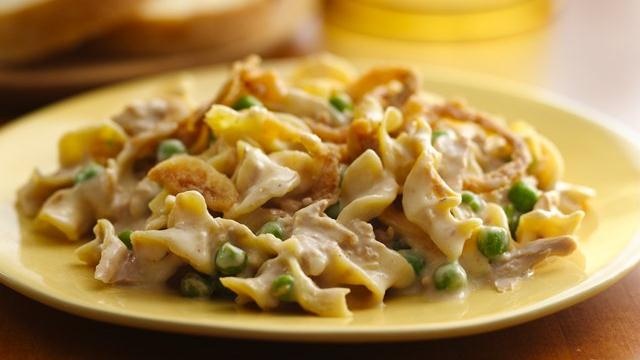 Shopping List:AMOUNTITEM1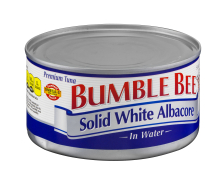 12 oz. can of tuna 1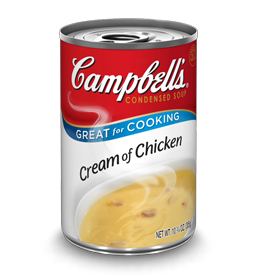 can of cream of chicken soup1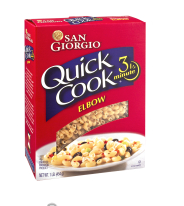 package quick cook elbow macaroni 1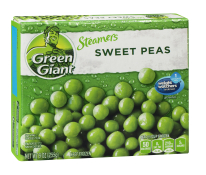 package frozen peas1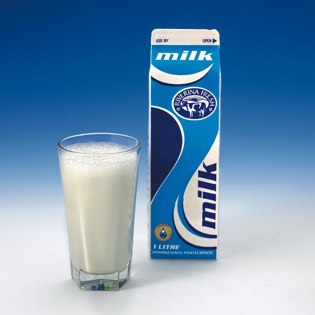 cup milk2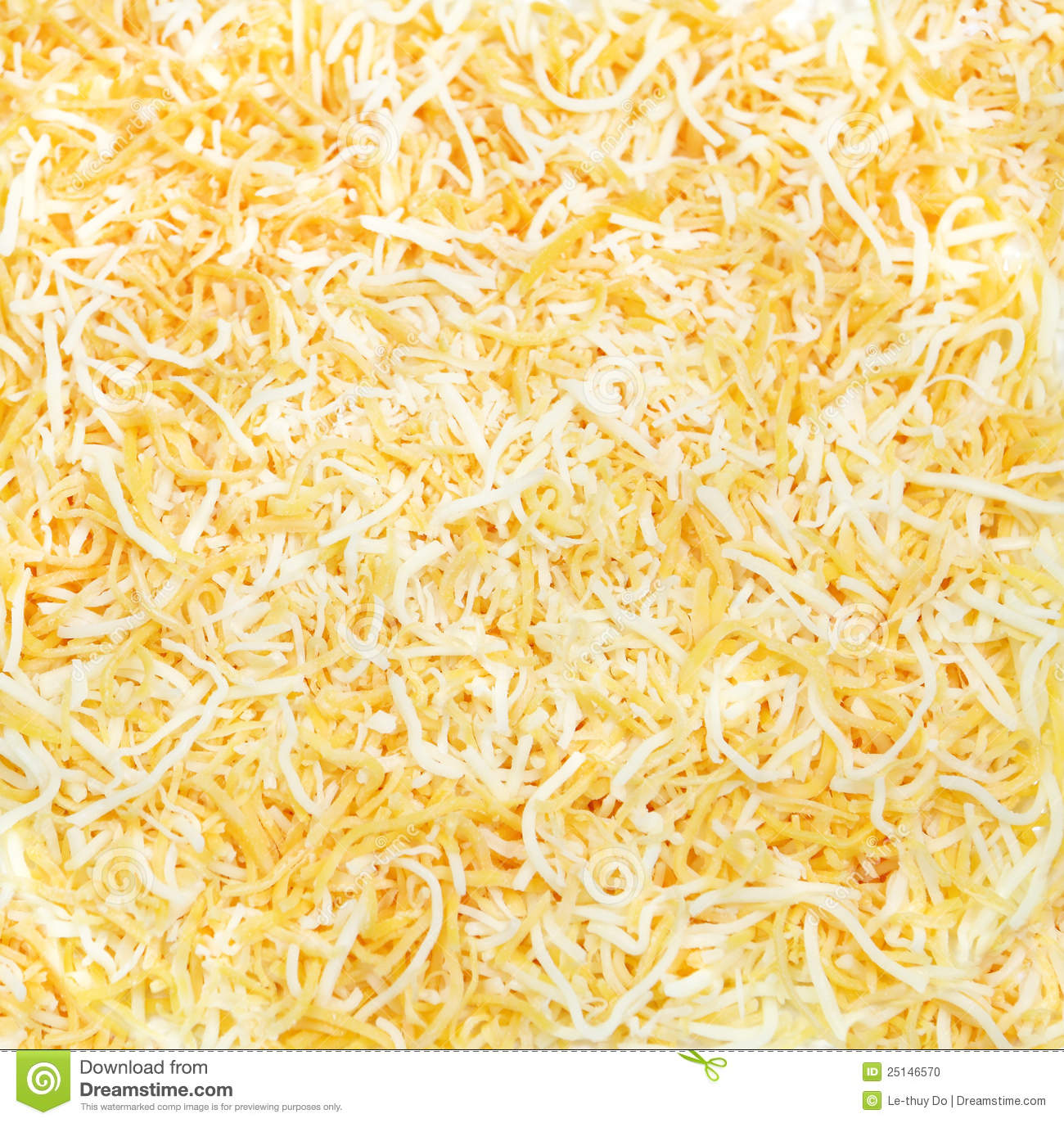 cups shredded cheese1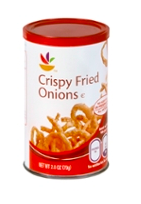 package fried onions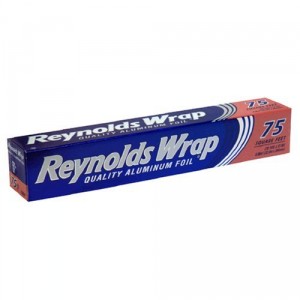 Aluminum foil